Word Version of Presenter Proposal Form 2024(Please do not submit this form directly! Instead, use this form to prepare your proposal and to gather the necessary information to fill out the online form at: https://accessinghigherground.org/speaker-proposal-form-2024/)Log into site if you are not already logged in:Please log-in to submit a talk proposal(or register if you do not have an account – the ‘register’ option is near the bottom of the screenshot shown below)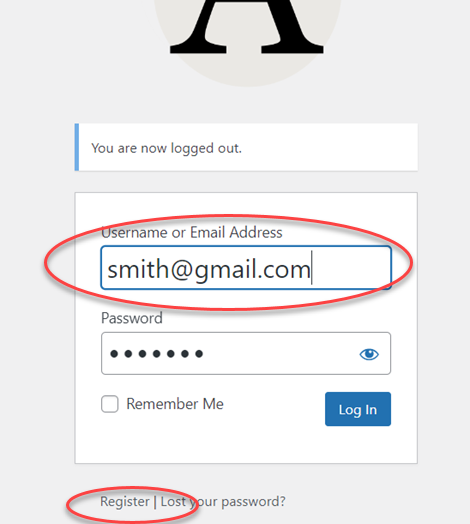 Labels preceded by an asterisk indicate a required field.      Proposal submitter is not speaking (i.e. you are entering this proposal for someone else)Non-speaking submitter Info (if applicable)Submitter tel. no.: Speaker Information*(Note: the first speaker will receive all conference related correspondence)(Note: the online form allows the entry of up to 5 speakers. Copy and paste the table above to prepare information for speakers 3, 4 & 5.)[2nd tab of proposal]Proposal Information*Title of Proposal (120 characters maximum - about 18 words)*Length of SessionGeneral Conference:	 __1-hr general conference 	__2-hr general conference Pre-Conference: 	__ 3-hr pre-conference 		__5-6 hr pre-conference			__ 2-day pre-conference*Type of Presentation__Lecture 	__Lab    __Panel   __Bring your own device workshop    __Interactive/discussionItems Attendees need for Bring-your-own device workshops*Presentation Summary (500 characters maximum - about 90 words)*Presentation Abstract (2000 characters maximum - about 360 words)[3rd tab of proposal]Topics and Key Points*Expertise Level__Beginner      __ Intermediate	     __ Advanced     __All Levels*Disability Areas (Check all that apply)*Topic Areas (Check all that apply)*Enter 3 key points attendees will learn at your presentation (110 characters maximum each) (Use strong declarative statements – see examples below)*Key Point 1: e.g., “Research on cognitive load can inform your decisions when writing alternative text.”*Key Point 2: e.g., “All online course creators face limitations related to accessibility.”*Key Point 3: e.g., “Quality of digital publications differ between publishers.”[4th tab of proposal]Equipment NeedsA/V & Computer Equipment Needed for Presentation*__Flip Chart    __White Board*(A screen, lcd projector (HDMI only) and wireless internet are provided in each room).Proctor HelpI would like a proctor to assist with my session (y/n) ____For hands-on workshops only: equipment, software and setup required*__ Fusion 	   __JAWS 	__NVDAw 	__ Magic 	__ Zoomtext __Other software or equipment. If other, specify: *(all lab PCs have an Internet connection, Firefox, Office & Chrome)Maximum class size: Number of additional proctors needed (from conference staff): [5th tab of proposal]Agreement and ConsentPresentation Mode(All presentations will be onsite)Hand-Outs (can be submitted at a later date)You must upload an accessible electronic copy of your handouts — including slides, fact sheets, and any other handouts — by October 15 using the instructions to be sent after your proposal is accepted.Speaker AgreementPlease note the following:The proposal and any handouts speakers provide may appear on our website and other media as part of marketing for the conference. Conference handouts and links to presenter’s e-mail addresses will also be posted on the post-conference website. Please upload an electronic copy of your slides and handouts by October 15 using the instructions to be sent after your proposal is accepted. You can also e-mail: hkramer@ahead.org for the upload instructions.Handouts, including alternate formats (Braille, Large Print, etc.) are the responsibility of the presenter(s). The number of registered attendees requiring alternate formats will be sent to presenters by October 10th. Please let us know if you need assistance in providing your material in alternate format.It is understood that permission has been given by program presenters for audio-taping, video-taping and photographs. Audio and video of the sessions may appear on the post-conference website. Videos/audio recordings may also be made of sessions and offered to attendees and non-attendees after the conference for a fee. Pending speaker consent, some conference sessions may be streamed to off-site audiences.A 10% discount on registration fees will be provided to presenters who are traveling to the conference from out-of-state. Local presenters who present for one session or more receive a 5% discount off conference fees.Pre-conference presenters who present 6 hours or more will receive additional discounts. This discount is available only to the first two speakers or the discount can be divided among all the speakers (i.e. at a lower level). Contact hkramer@ahead.org or 720-351-8668 for specifics.Speakers must provide an accessible version of their slides, either in PowerPoint, PDF, EPUB or HTML format (HTML format provided via URL to posted web page) before the start of the conference.Please indicate your acceptance of the above agreement by typing in your name below in lieu of signature:Presenter 1: Type your name to indicate agreement with above stipulations Do you consent to the audio recording of your conference sessions according to the stipulations listed above.__Yes 	__No Optional consents are not required for proposal acceptanceDo you consent to the video recording of your conference sessions according to the stipulations listed above.*__Yes 	__No Do you consent to the video streaming of your conference sessions according to the stipulations listed above.*__Yes 	__No *(Consent for taping and streaming are not required for proposal acceptance)Required Consent I will send the final version of my slides in accessible format (as stipulated above) before the first day of the conference * (required)(check for yes)Slides must be submitted by October 151st Speaker2nd Speaker*First Name: *Last Name: Title: *Company: Department: *Address: *City: *State/Province: *Country:*Zip/Postal Code: *e-mail: (this will be filled in automatically by the system from your login account)*Phone Number: Web Address:*Bio:If you have not presented at AHG previously, please list some conferences you have presented at recently and the topics addressed:*First Name: *Last Name: Title: *Company: Department: *Address: *City: *State/Province: *Country:*Zip/Postal Code: *e-mail:*Phone Number: Web Address:*Bio:If you have not presented at AHG previously, please list some conferences you have presented at recently and the topics addressed:__ All Areas     	__ Cognitive/Learning__ Deaf/HOH__ Mobility __ Psychological__Vision 	 __Other 	If other, specify:__ Accessible Course Design__ Artificial Intelligence (AI)__ Alternate Format__ Assistive Technology__ Captioning/Transcription__ Faculty Development & Support__ Legal__ Procurement__ Web/Media/App Access__ Other:   If other, specify: 